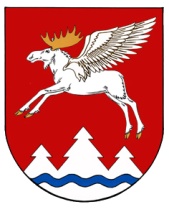 Обращениео передаче Управлению Федерального казначействапо Республике Марий Элотдельных функций Финансового управления Администрации Куженерского муниципального районаНаименование муниципального образования:Куженерский муниципальный район Республики Марий ЭлНаименование местного бюджета:Бюджет Куженерского муниципального района Республики Марий ЭлНаименование финансового органа муниципального образования: Финансовое управление Администрации Куженерского муниципального районаВ соответствии со статьей 220.2 Бюджетного кодекса Российской Федерации и пунктом 4 приказа Министерства финансов Российской Федерации от 31.03.2020 № 50н «Об утверждении Порядка направления обращений высших исполнительных органов государственной власти субъектов Российской Федерации (местных администраций), органов управления государственными внебюджетными фондами о передаче (прекращении осуществления) отдельных функций финансовых органов субъектов Российской Федерации (муниципальных образований), органов управления государственными внебюджетными фондами в Федеральное казначейство и их рассмотрения Федеральным казначейством» Администрация Куженерского муниципального района Республики Марий Эл в лице главы Администрации Куженерского муниципального района Республики Марий Эл Михеева Сергея Ивановича, действующего на основании Устава Куженерского муниципального района Республики Марий Эл от 07.08.2019 года № 492, передает Управлению Федерального казначейства по Республике Марий Эл с 1 января 2023 года следующие функции финансового органа муниципального образования:а) исполнение местного бюджета, включающее:- открытие и ведение лицевых счетов, предназначенных для учета операций по исполнению бюджета, главным распорядителям, распорядителям и получателям средств местного бюджета и главным администраторам (администраторам) источников финансирования дефицита местного бюджета;- доведение бюджетных ассигнований, лимитов бюджетных обязательств, предельных объемов финансирования до главных распорядителей, распорядителей и получателей средств местного бюджета и главных администраторов (администраторов) источников финансирования дефицита местного бюджета;- учет бюджетных и денежных обязательств получателей средств местного бюджета;- санкционирование операций, связанных с оплатой денежных обязательств получателей средств местного бюджета;В соответствии со статьей 220.2 Бюджетного кодекса Российской Федерации и пунктом 4 приказа Министерства финансов Российской Федерации от 31.03.2020 № 50н «Об утверждении Порядка направления обращений высших исполнительных органов государственной власти субъектов Российской Федерации (местных администраций), органов управления государственными внебюджетными фондами о передаче (прекращении осуществления) отдельных функций финансовых органов субъектов Российской Федерации (муниципальных образований), органов управления государственными внебюджетными фондами в Федеральное казначейство и их рассмотрения Федеральным казначейством» Администрация Куженерского муниципального района Республики Марий Эл в лице главы Администрации Куженерского муниципального района Республики Марий Эл Михеева Сергея Ивановича, действующего на основании Устава Куженерского муниципального района Республики Марий Эл от 07.08.2019 года № 492, передает Управлению Федерального казначейства по Республике Марий Эл с 1 января 2023 года следующие функции финансового органа муниципального образования:а) исполнение местного бюджета, включающее:- открытие и ведение лицевых счетов, предназначенных для учета операций по исполнению бюджета, главным распорядителям, распорядителям и получателям средств местного бюджета и главным администраторам (администраторам) источников финансирования дефицита местного бюджета;- доведение бюджетных ассигнований, лимитов бюджетных обязательств, предельных объемов финансирования до главных распорядителей, распорядителей и получателей средств местного бюджета и главных администраторов (администраторов) источников финансирования дефицита местного бюджета;- учет бюджетных и денежных обязательств получателей средств местного бюджета;- санкционирование операций, связанных с оплатой денежных обязательств получателей средств местного бюджета;В соответствии со статьей 220.2 Бюджетного кодекса Российской Федерации и пунктом 4 приказа Министерства финансов Российской Федерации от 31.03.2020 № 50н «Об утверждении Порядка направления обращений высших исполнительных органов государственной власти субъектов Российской Федерации (местных администраций), органов управления государственными внебюджетными фондами о передаче (прекращении осуществления) отдельных функций финансовых органов субъектов Российской Федерации (муниципальных образований), органов управления государственными внебюджетными фондами в Федеральное казначейство и их рассмотрения Федеральным казначейством» Администрация Куженерского муниципального района Республики Марий Эл в лице главы Администрации Куженерского муниципального района Республики Марий Эл Михеева Сергея Ивановича, действующего на основании Устава Куженерского муниципального района Республики Марий Эл от 07.08.2019 года № 492, передает Управлению Федерального казначейства по Республике Марий Эл с 1 января 2023 года следующие функции финансового органа муниципального образования:а) исполнение местного бюджета, включающее:- открытие и ведение лицевых счетов, предназначенных для учета операций по исполнению бюджета, главным распорядителям, распорядителям и получателям средств местного бюджета и главным администраторам (администраторам) источников финансирования дефицита местного бюджета;- доведение бюджетных ассигнований, лимитов бюджетных обязательств, предельных объемов финансирования до главных распорядителей, распорядителей и получателей средств местного бюджета и главных администраторов (администраторов) источников финансирования дефицита местного бюджета;- учет бюджетных и денежных обязательств получателей средств местного бюджета;- санкционирование операций, связанных с оплатой денежных обязательств получателей средств местного бюджета;В соответствии со статьей 220.2 Бюджетного кодекса Российской Федерации и пунктом 4 приказа Министерства финансов Российской Федерации от 31.03.2020 № 50н «Об утверждении Порядка направления обращений высших исполнительных органов государственной власти субъектов Российской Федерации (местных администраций), органов управления государственными внебюджетными фондами о передаче (прекращении осуществления) отдельных функций финансовых органов субъектов Российской Федерации (муниципальных образований), органов управления государственными внебюджетными фондами в Федеральное казначейство и их рассмотрения Федеральным казначейством» Администрация Куженерского муниципального района Республики Марий Эл в лице главы Администрации Куженерского муниципального района Республики Марий Эл Михеева Сергея Ивановича, действующего на основании Устава Куженерского муниципального района Республики Марий Эл от 07.08.2019 года № 492, передает Управлению Федерального казначейства по Республике Марий Эл с 1 января 2023 года следующие функции финансового органа муниципального образования:а) исполнение местного бюджета, включающее:- открытие и ведение лицевых счетов, предназначенных для учета операций по исполнению бюджета, главным распорядителям, распорядителям и получателям средств местного бюджета и главным администраторам (администраторам) источников финансирования дефицита местного бюджета;- доведение бюджетных ассигнований, лимитов бюджетных обязательств, предельных объемов финансирования до главных распорядителей, распорядителей и получателей средств местного бюджета и главных администраторов (администраторов) источников финансирования дефицита местного бюджета;- учет бюджетных и денежных обязательств получателей средств местного бюджета;- санкционирование операций, связанных с оплатой денежных обязательств получателей средств местного бюджета;б) проведение операций со средствами, поступающими во временное распоряжение получателей средств местного бюджета, включающее открытие и ведение лицевых счетов для учета операций со средствами, поступающими во временное распоряжение получателей средств местного бюджета;б) проведение операций со средствами, поступающими во временное распоряжение получателей средств местного бюджета, включающее открытие и ведение лицевых счетов для учета операций со средствами, поступающими во временное распоряжение получателей средств местного бюджета;б) проведение операций со средствами, поступающими во временное распоряжение получателей средств местного бюджета, включающее открытие и ведение лицевых счетов для учета операций со средствами, поступающими во временное распоряжение получателей средств местного бюджета;б) проведение операций со средствами, поступающими во временное распоряжение получателей средств местного бюджета, включающее открытие и ведение лицевых счетов для учета операций со средствами, поступающими во временное распоряжение получателей средств местного бюджета;в) проведение и санкционирование операций по расходам муниципальных бюджетных и автономных учреждений, источником финансового обеспечения которых являются средства, полученные этими учреждениями из местного бюджета, включающее:- открытие и ведение лицевых счетов для учета операций со средствами муниципальных бюджетных и автономных учреждений;- санкционирование операций по расходам муниципальных бюджетных и автономных учреждений, которым открыты лицевые счета, указанные в абзаце втором настоящего подпункта, для учета операций с субсидиями, определенными абзацем вторым пункта 1 статьи 78.1 и статьей 78.2 Бюджетного кодекса Российской Федерации;г) открытие и ведение лицевых счетов, предназначенных для учета операций со средствами получателей средств из бюджета, и санкционирование операций по расходам получателей средств из бюджета, которым открыты лицевые счета, источником финансового обеспечения которых являются средства местного бюджета;д) привлечение на единый счет местного бюджета и возврат привлеченных средств в соответствии с пунктом 9 статьи 236.1. Бюджетного кодекса Российской Федерации;е) открытие и ведение лицевых счетов, предназначенных для учета операций со средствами участников казначейского сопровождения, и санкционирование операций по расходам участников казначейского сопровождения, которым открыты лицевые счета, источником финансового обеспечения которых являются средства местного бюджета.С 1 января 2023 года Управление Федерального казначейства по Республике Марий Эл прекращает осуществление отдельных функций Финансового управления Администрации Куженерского муниципального района, переданных по Обращениям от 10 февраля 2021 года № 295; от 08 декабря 2021 года № 2674.  в) проведение и санкционирование операций по расходам муниципальных бюджетных и автономных учреждений, источником финансового обеспечения которых являются средства, полученные этими учреждениями из местного бюджета, включающее:- открытие и ведение лицевых счетов для учета операций со средствами муниципальных бюджетных и автономных учреждений;- санкционирование операций по расходам муниципальных бюджетных и автономных учреждений, которым открыты лицевые счета, указанные в абзаце втором настоящего подпункта, для учета операций с субсидиями, определенными абзацем вторым пункта 1 статьи 78.1 и статьей 78.2 Бюджетного кодекса Российской Федерации;г) открытие и ведение лицевых счетов, предназначенных для учета операций со средствами получателей средств из бюджета, и санкционирование операций по расходам получателей средств из бюджета, которым открыты лицевые счета, источником финансового обеспечения которых являются средства местного бюджета;д) привлечение на единый счет местного бюджета и возврат привлеченных средств в соответствии с пунктом 9 статьи 236.1. Бюджетного кодекса Российской Федерации;е) открытие и ведение лицевых счетов, предназначенных для учета операций со средствами участников казначейского сопровождения, и санкционирование операций по расходам участников казначейского сопровождения, которым открыты лицевые счета, источником финансового обеспечения которых являются средства местного бюджета.С 1 января 2023 года Управление Федерального казначейства по Республике Марий Эл прекращает осуществление отдельных функций Финансового управления Администрации Куженерского муниципального района, переданных по Обращениям от 10 февраля 2021 года № 295; от 08 декабря 2021 года № 2674.  в) проведение и санкционирование операций по расходам муниципальных бюджетных и автономных учреждений, источником финансового обеспечения которых являются средства, полученные этими учреждениями из местного бюджета, включающее:- открытие и ведение лицевых счетов для учета операций со средствами муниципальных бюджетных и автономных учреждений;- санкционирование операций по расходам муниципальных бюджетных и автономных учреждений, которым открыты лицевые счета, указанные в абзаце втором настоящего подпункта, для учета операций с субсидиями, определенными абзацем вторым пункта 1 статьи 78.1 и статьей 78.2 Бюджетного кодекса Российской Федерации;г) открытие и ведение лицевых счетов, предназначенных для учета операций со средствами получателей средств из бюджета, и санкционирование операций по расходам получателей средств из бюджета, которым открыты лицевые счета, источником финансового обеспечения которых являются средства местного бюджета;д) привлечение на единый счет местного бюджета и возврат привлеченных средств в соответствии с пунктом 9 статьи 236.1. Бюджетного кодекса Российской Федерации;е) открытие и ведение лицевых счетов, предназначенных для учета операций со средствами участников казначейского сопровождения, и санкционирование операций по расходам участников казначейского сопровождения, которым открыты лицевые счета, источником финансового обеспечения которых являются средства местного бюджета.С 1 января 2023 года Управление Федерального казначейства по Республике Марий Эл прекращает осуществление отдельных функций Финансового управления Администрации Куженерского муниципального района, переданных по Обращениям от 10 февраля 2021 года № 295; от 08 декабря 2021 года № 2674.  в) проведение и санкционирование операций по расходам муниципальных бюджетных и автономных учреждений, источником финансового обеспечения которых являются средства, полученные этими учреждениями из местного бюджета, включающее:- открытие и ведение лицевых счетов для учета операций со средствами муниципальных бюджетных и автономных учреждений;- санкционирование операций по расходам муниципальных бюджетных и автономных учреждений, которым открыты лицевые счета, указанные в абзаце втором настоящего подпункта, для учета операций с субсидиями, определенными абзацем вторым пункта 1 статьи 78.1 и статьей 78.2 Бюджетного кодекса Российской Федерации;г) открытие и ведение лицевых счетов, предназначенных для учета операций со средствами получателей средств из бюджета, и санкционирование операций по расходам получателей средств из бюджета, которым открыты лицевые счета, источником финансового обеспечения которых являются средства местного бюджета;д) привлечение на единый счет местного бюджета и возврат привлеченных средств в соответствии с пунктом 9 статьи 236.1. Бюджетного кодекса Российской Федерации;е) открытие и ведение лицевых счетов, предназначенных для учета операций со средствами участников казначейского сопровождения, и санкционирование операций по расходам участников казначейского сопровождения, которым открыты лицевые счета, источником финансового обеспечения которых являются средства местного бюджета.С 1 января 2023 года Управление Федерального казначейства по Республике Марий Эл прекращает осуществление отдельных функций Финансового управления Администрации Куженерского муниципального района, переданных по Обращениям от 10 февраля 2021 года № 295; от 08 декабря 2021 года № 2674.  Глава АдминистрацииКуженерскогомуниципального района ___________________С.И. Михеев(должность)(подпись)(расшифровка подписи)